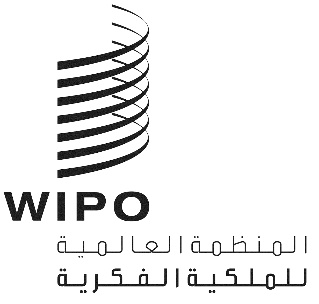 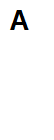 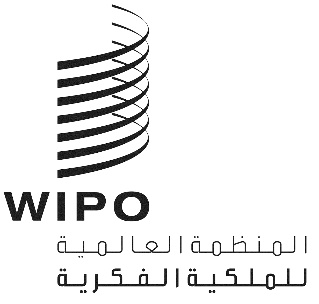 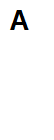 CWS/11/1الأصل: بالإنكليزيةالتاريخ: 4 ديسمبر 2023اللجنة المعنية بمعايير الويبوالدورة الحادية عشرةجنيف، من 4 إلى 8 ديسمبر 2023جدول الأعمالوثيقة من إعداد الأمانةافتتاح الدورة الحادية عشرةانتخاب الرئيس ونائبيهاعتماد جدول الأعمال
		انظر هذه الوثيقة.برنامج عمل لجنة المعاييربرنامج عمل اللجنة المعنية بمعايير الويبو وقائمة مهامهاانظر الوثيقة CWS/11/8اقتراح مهمة جديدة بشأن تنفيذ معيار الويبو ST.37انظر الوثيقة CWS/11/15استبيان بشأن تحديد أولويات مهام اللجنة المعنية بمعايير الويبوانظر الوثيقة CWS/11/6التقارير المرحلية لفرق العملتقرير فرقة العمل المعنية بالنماذج والصور ثلاثية الأبعاد (المهمة رقم 61)تقرير فرقة العمل المعنية بواجهات التطبيقات البرمجية (المهمتان رقم 56 و64)انظر الوثيقة CWS/11/14تقرير فرقة العمل المعنية بسلاسل الكتل (المهمة رقم 59)تقرير فرقة العمل المعنية بتصاوير التصاميم (المهمة رقم 57)انظر الوثيقة CWS/11/4تقرير فرقة العمل المعنية بالتحول الرقمي (المهام رقم 62 و63 و65)انظر الوثيقة CWS/11/11تقرير فرقة العمل المعنية باستراتيجية تكنولوجيا المعلومات للمعايير (المهمة رقم 58)انظر الوثيقة CWS/11/21تقرير فرقة العمل المعنية بالوضع القانوني (المهمة رقم 47)انظر الوثيقة CWS/11/13تقرير فرقة العمل المعنية بتوحيد الأسماء (المهمة رقم 55)انظر الوثيقة CWS/11/22تقرير فرقة العمل المعنية بالجزء 7 (المهمة رقم 50)انظر الوثيقة CWS/11/24تقرير فرقة العمل المعنية بنفاذ الجمهور إلى معلومات البراءات (المهمة رقم 52)انظر الوثيقة CWS/11/12تقرير فرقة العمل المعنية بقوائم التسلسل (المهمة رقم 44)انظر الوثيقة CWS/11/7تقرير فرقة العمل XML4IP (المهمة رقم 41)انظر الوثيقة CWS/11/12وضع معايير الويبواقتراح معيار جديد للويبو بشأن نسق حزم البيانات من أجل التبادل الإلكتروني للوثائق ذات الأولوية والنسخ المصدقةانظر الوثيقة CWS/11/20 Rev.اقتراح مراجعة معيار الويبو ST.26انظر الوثيقة CWS/11/3اقتراح مراجعة معيار الويبو ST.61انظر الوثيقة CWS/11/9اقتراح مراجعة معيار الويبو ST.88انظر الوثيقة CWS/11/5اقتراحات لتحسين البيانات الوصفية للمصنفات اليتيمة المشمولة بحق المؤلف في معيار الويبو ST.96انظر الوثيقة CWS/11/19 Rev.المبادئ التوجيهية المقترحة بشأن تنقية بيانات الأسماءانظر الوثيقة CWS/11/23تنفيذ المكاتب لمعايير الويبو ST.26معيار الويبو ST.26معيار الويبو ST.37معايير الويبو ST.27 وST.61 وST.87 بشأن الوضع القانونيمعيار الويبو ST.90معيار الويبو ST.91معيار الويبو ST.96معايير الويبو الأخرىالسياسات والأنشطة المتعلقة ببيانات الملكية الفكرية ونظام المعلومات وخدمات المعلوماتاستراتيجيات وسياسات مكاتب الملكية الفكرية بشأن تكنولوجيا المعلومات والاتصالات والتحول الرقميتوصيات بشأن تكنولوجيا المعلومات والاتصالات وإدارة الملكية الفكريةانظر الوثيقة CWS/11/18معرّف الهوية العالمي للأشخاص الطبيعيين والمعنويينانظر الوثيقة CWS/11/17اقتراح وضع توصيات بشأن إطار لتبادل المعلوماتانظر الوثيقة CWS/11/16اقتراح إنشاء منصة عالمية لتسهيل تبادل معلومات الملكية الفكريةانظر الوثيقة CWS/11/25اقتراح إعداد مسودة استبيان استقصائي بشأن تنفيذ معيار الويبو ST.91انظر الوثيقة CWS/11/26تقرير بشأن التقارير التقنية السنوية لعام 2022التعاون والدعم التقنيينتقرير المكتب الدولي عن تقديم المشورة والمساعدة التقنيتين من أجل تكوين كفاءات مكاتب الملكية الصناعية في إطار ولاية لجنة المعاييرانظر الوثيقة CWS/11/10تطوير حلول مشتركة لتكنولوجيا المعلومات والاتصالات لأغراض استخدامها من قبل المكاتبمشاريع تقنية تعاونية بين المكاتبملخص الرئيساختتام الدورة[نهاية الوثيقة]